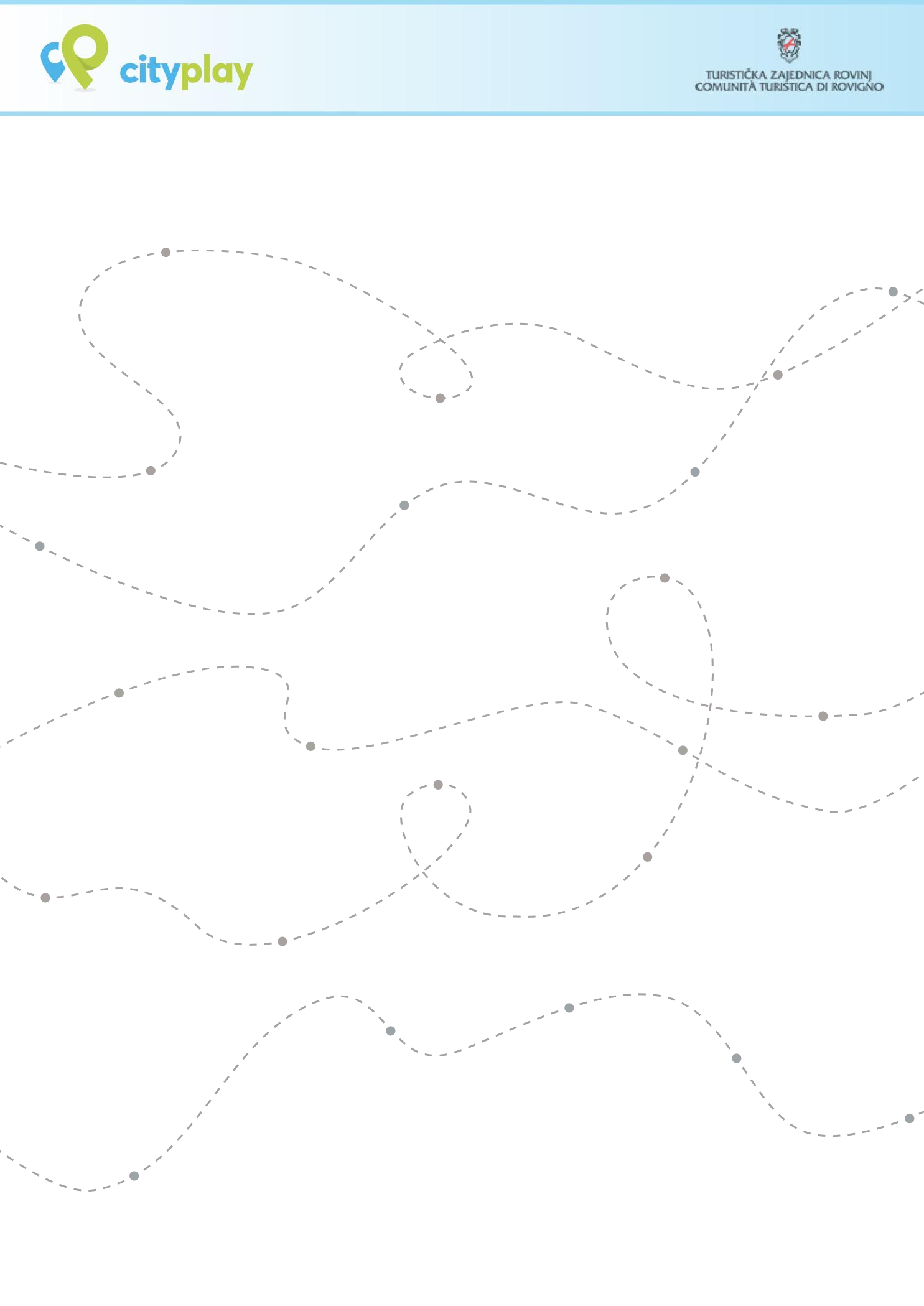 PRISTUPNICA – CITYPLAY ROVINJPodaci o pristupateljuIme/Naziv            ___________________________Adresa/Sjedište   ___________________________OIB                       ___________________________Odgovorna osoba __________________________E-mail adresa       __________________________Kategorija pristupatelja (ispuniti x željenu kategoriju)Food&Drink   		     Events   			    Accommodation   Culture&History  		Transport&Tours 			OthersNaziv i adresa objekta u kojem pristupatelj pruža uslugu korisniku mobilne aplikacije CITYPLAY              ___________________________________________________________________Opis benefita/usluge/popusta koju pristupatelj pruža korisnicima mobilne aplikacije   CITYPLAY               ___________________________________________________________________              ___________________________________________________________________              ___________________________________________________________________Potpisom ove pristupnice pristupatelj ovlašćuje FURKA BLUES d.o.o. kao vlasnika mobilne aplikacije CITYPLAY da putem navedene mobilne aplikacije promovira rad pristupatelja distribucijom vaučera korisnicima aplikacije,  koje izdaje pristupatelj kao dio virtualne igre turističkog upoznavanja destinacije u mjestu pristupatelja.Pristupatelj se obvezuje da će svakom korisniku mobilne aplikacije CITYPLAY omogućiti korištenje svih prava iz virtualnog vaučera izdanog od strane pristupatelja i osvojenog u virtualnoj igri putem mobilne aplikacije CITYPLAY, sukladno točki 4 ove pristupnice.Pristupatelj se obvezuje svakom korisniku aplikacije koji je u igri kupio vaučer pristupatelja poništavajući isti na mobilnom zaslonu korisnika omogućiti korisniku puno korištenje usluge navedene u točki 4 ove pristupnice. Korištenje mobilne aplikacije za pristupatelja nije naplatno. Istovremeno, pristupatelj se odriče od mogućnosti da od FURKA BLUES d.o.o. traži ikakvo plaćanje ili protučinidbu za sudjelovanje u aplikaciji već je isključivi cilj mobilne aplikacije CITYPLAY turistička i marketinška promocija.Pristupnica vrijedi dvije godine od dana potpisa.U slučaju spora nadležan je sud u Rijeci.   PRISTUPATELJ				                  DATUM      	 ____________________________ 			 	____________________________ 			 